 The Delta Kappa Gamma Society International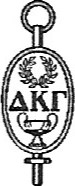 Indiana State OrganizationApplication Form for Nominations 2023-2025_____President	______1st Vice President   _____2nd Vice President___Secretary    ______Nominating/Personnel Committee Name__________________________	Chapter___________________Address(Street)(City, state, zip code)Home telephone #______________    	Cell phone #_________________E-mail_________________________________________________Educational Background: Include all post-secondary education:(Degree(s) earned(College Attended)	(Major/purpose of Study)	if applicable)	(Years attended)Years of Teaching________ Present position____________________Last School Corporation that you taught in______________________Delta Kappa Gamma Experiences (offices, chairmanship, committee member, awards received, grants, special recognition)Chapter: State:Regional/International:Community Service and Hobbies: (civic, religious, service clubs, etc.)Other information pertinent to this application you may wish to include:Signature__________________________________ Date______________________To ensure consideration please mail applicationBy Nov. 1, 2022Marjorie Miller81 W. Roselawn Dr.Logansport, IN 46947              Or email to:  teacher81@msn.com